Pilot Type 20 Extra Special Chronographساعةٌ تَتَفرّد في مقامها، وترسم معالم فئتها الخاصةإنها ساعة Pilot Type 20 Extra Special Chronograph تُسجل حضوراً حازماً مَهيباً بهيكلها المصنوع من البرونز، وتاجها العريض ذي الأخاديد الذي يسهل التحكم به، بالإضافة إلى الأرقام الكبيرة اللامعة، عدا عن ميكانيكية El Primero ذات التردد العالي. ساعةٌ تزدهي بكل فخر بجوهر وهوية خط ساعات الطيارين الأبطال. في العام 2018، يبزُغ موديل بأسلوب رائد من ساعة الطيّار الشهيرة بمظهرٍ جديدٍ وعريق معاً للساعة الكرونوغراف باللون الأزرق المطفأ الجديد، يترافق مع أحزِمَةٍ باللون الأزرق الزيتي، مشغولة من الجلد ذي الملمس المخملي "نوبَك"، كما تحمل هذه الساعة بامتياز روح المغامرة نفسها التي تميَّز بها روّاد الطيران الأوائل والذين رافقهم مصنع ساعاتنا منذ الأيام الأولى للطيران. كل تفصيلٍ في هذه الساعة عبارة عن سببٍ آخر لتعشقها!بالإضافة إلى ما تحملهُ ساعة Pilot Type 20 Extra Special Chronograph من معالم وتفاصيل العراقة والمظهر المُعتّق الرائع، فهي مفعمة بإرث تلك الروح الجَسورة التي تمتع بها أبطال أعالي السماء، وهي بامتياز الوريثة الطبيعية للأدوات التي أبدعتها وطورتها زينيت - ZENITH لتكون على متن الطائرات في السنوات الأولى من الملاحة الجوّية والتي اشتُهِرَت بدِقَتها ومتانتها ومقروئيتها الواضحة السهلة. مع هيكلها الصارم المصنوع من البرونز، و"مُحركها" El Primero الذي ينبض داخلها بتردد عالٍ ومينائها الأزرق الذي تُزيّنهُ الأرقام العربية البيضاء اللامعة بفضل المادة التي تبث الضوء في ظروف الظلام (انبعاث اللون الأخضر) SLN، تُبرِزُ هذه الساعة الكرونوغراف نمطاً مفعماً بالقوة ونابضاً بالحياة من ساعات الطيّار الأيقونية.جسمٌ برونزي صارم المعالميُحيطُ هيكلٌ كبير من البرونز، قطرُهُ 45 مم، بعرضٍ لامعٍ للوقت يضمن قراءةً بالغة الوضوح، وعلى هذا الهيكل يتوضع تاجٌ كبير الحجم وأزرارٌ ضاغطة ذات أخاديد مما يُتيح تَحكُماً سهلاً للضبط والتعديل والتشغيل عند ارتداء القفازات، وتتمتع مادة البرونز بمجموعة من الميّزات الاستثنائية، فهي عبارة عن خليطة معدنية عالية المقاومة، لا تتأثر بالحقول المغنطيسية، ومع مرور الزمن تظهر عليها طبقة رائعة طبيعية تُضفي عليها لمسةً مميّزة مفعمة بالعراقة والتفرد.تعلو هيكل الساعة زجاجة مقببة مصنوعة من الكريستال السافيري تكشف عن وجهٍ باللون الأزرق غير اللامع يتسامى جمالاً بالأرقام العربية الأصيلة الكبيرة الحجم التي تُشكلها كُتَلٌ بيضاء من مادة سوبرلومينوفا SLN C1 التي ينبعث منها ضوء أخضر في حالة الظلام، وتطوف عقاربٌ مطلية بالذهب مشطوفة الأوجه ولامعةٌ أيضاً على وجه الساعة المميّز الذي يتخللهُ عدادان ومسارٌ للدقائق. يُذكّرُ نقشٌ كلماتهُ "Montre d’Aéronef" و"Pilot" بأن مصنع زينيت - ZENITH كان من أول المنتجين لأجهزة تحديد الارتفاع ولساعات قمرة القيادة مع بدايات الطيران العسكري والمدني.ميكانيكيةٌ مُذهلةفي قلب الهيكل البرونزي يُطلِقُ "المُحرك" همهمةً نابضة، مُحرّكٌ اشتُهِرَ بدقته الأسطورية: El Primero Calibre 4069. إنها حركةُ الساعة ذات التردد العالي والكرونوغراف ذو العجلة العمودية، والتي تعتبر حفيدة سلسلة حركات الكرونوغراف الأكثر دقةً في العالم، حيث تم وضعها وتطويرها على أيدي صُنّاع الساعات لدى زينيت - ZENITH ورأت النور في العام 1969. يهتزُ عنصر التوازن "ميزان الساعة" في هذه الساعة بتردد قدره 5 هرتز مما يُتيح عرض عُشر الثانية عند قياس الوقت، وبسبب هذه الحركة الرائعة تتحرك عقاربٌ مركزية لتشير إلى الساعات والدقائق، بالإضافة إلى الثواني بواسطة عقربٍ صغير، ووظائف الكرونوغراف، مع ضمان احتياطي من الطاقة يضمن تشغيل الساعة لمدة 50 ساعةٍ. في إيماءةٍ إلى جذور الساعة المتأصلة في عالم الطيران، يحمل الغطاء الخلفي لقفص الساعة، والمصنوع من التيتانيوم، رسماً يُصوّر الطائرة التي قادها لوي بليريو عندما عبر القنال الإنجليزي عام 1909 وعلى معصمه كانت ساعة زينيت - ZENITH، إضافةٍ إلى هذا الرسم هناك شعار زينيت - ZENITH لأدوات الطيران، وتكتمل الصورة مع تزيينٍ مستوحى من جسم طائرة الطيار الفرنسي الأسطورية. إنها ساعةٌ قد صُنِعَت لاستكشاف آفاقٍ جديدة Pilot Extra Special تحط على المعصم فتصبح جزءاً منه وفي خدمته بفضل الحزام الجلدي ذي الملمس المخملي "نوبَك" باللون الأزرق الزيتي، والمشبك، من طراز المسمار، المصنوع من التيتانيوم. ساعةٌ رائعةٌ مفعمةٌ بالجرأة والحزم لأولئك الذين يعشقون عالم الطيران والتحليق.PILOT TYPE 20 EXTRA SPECIAL CHRONOGRAPH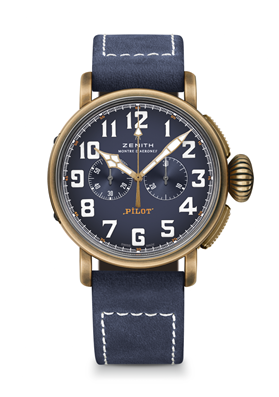 BRONZE BLUE DIALالمواصفات التقنيةالرقم المرجعي: 29.2430.4069/57.C808المعالم الرئيسيةهيكلٌ من البرونزحركة El Primero column wheel chronograph، أوتوماتيكغطاء خلفي يحمل نقش شعار زينيت لأدوات الطيرانأرقام عربية مُشَكّلة بالكامل من مادة سوبرلومينوفاالحركةإل بريميرو -El Primero 4069 ، أوتوماتيككاليبر  13 ¼```  خط  (القطر: 30 مم)سماكة الحركة: 6.60 ممعدد المُكوّنات: 254عدد الأحجار الكريمة: 35تردد عنصر التوازن: 36,000 هزة في الساعة (5 هرتز)احتياطي الطاقة: الحد الأدنى المضمون 50 ساعةالتزيينات على كتلة التعبئة الأوتوماتيكية (روتور): قطاعات جنيف -  كوت دو جنيفالوظائفالساعات والدقائق، في المركزالثواني بعقرب صغير في موقع الساعة 9الكرونوغراف: عقرب مركزي لثواني الكرونوغراف، عداد 30 دقيقة في موقع الساعة 3هيكل الساعة، الميناء والعقاربالقطر: 45 ممقطر فتحة الميناء: 37.80 ممالسماكة: 14.25 ممالزجاجة: مقببة، من الكريستال السافيري، مع معالجة بطبقة مضادة للانعكاسات والتوهجات الضوئية على الوجهينالغطاء الخلفي: تيتانيوم، نقش لشعار أدوات زينيت للطيرانماد الصنع: برونزمقاومة الماء: 10 ضغط جويالميناء: أرزق غير لامع (مُطفأ)علامات الساعات: أرقام عربية مع سوبرلومينوفا SLN C1 باللون الأبيضالعقارب: مطلية بالذهب، مشطوفة الأوجه، مع طلاء سوبرلومينوفا SLN C1الأحزمة والمشابكالرقم المرجعي للحزام: 27.00.2321.808الوصف: لون أزرق زيتي، من الجلد ذي الملمس المخملي "نوبَك" مع بطانة مطاطية واقيةالرقم المرجعي للمشبك: 27.95.0021.001الوصف: طراز المسمار، تيتانيوم